Boston University – Summer Training as Research Scholars (STARS)STaRS provides scholars with the opportunity to participate in research and enhances the skills required for successful entrance and completion of a graduate program or an MD/PhD program in the biomedical sciences.Each STaRS participant is assigned a faculty mentor and participates in a biomedical research project from a broad range of topics – including heart, lung and blood research. In addition, the STaRS program includes academic enhancement sessions such as article presentations, research skills seminars and workshops, career path discussions and workshops focused on special topics such as oral and written skills, resume and abstract writing, and applying to a PhD program or an MD/PhD program in the biomedical sciences. Scholars can also enjoy social and cultural activities in Boston.Qualifications:US Citizen Junior or Senior statusCGPA minimum 3.0Have some prior research2 Letters of RecommendationsFor additional information and application:  STARSBaylor College of Medicine- Houston, TX – Summer Undergrad Research Training (SMART)Dates:  June 5-Aug. 4, 2023Website:      SMARTApplication deadline:   January 10Compensation:  $5,000Qualifications:US Citizen2 Letters of RecommendationsCGPA minimum 3.0 GPAThe Summer Undergraduate Research Training (SMART) Program provides frontier-level, biomedical summer research projects for undergraduates in a supportive environment with supplemental educational activities.The program offers:Nine paid weeks of biomedically related research in a broad range of areasResearch and professional development seminars designed for undergraduatesCareer development activitiesCincinnati Children’s Hospital- Cincinnati, OH – Summer Undergrad Research Fellowship (SURF)Dates: Late May for 10 weeksWebsite: SURFApplication deadline:  Opens November 1st.  Due:  February 1stCompensation: $4,000Qualifications: Freshman, Sophomores and Juniors in Fall 2024US Citizen2 Letters of RecommendationsCGPA minimum 3.0 GPAThe Summer Undergraduate Research Fellowship (SURF) Program at Cincinnati Children’s Hospital Medical Center offers undergraduates the chance to explore clinical, translational, and basic science research in laboratories in the Department of Pediatrics, University of Cincinnati College of Medicine. The primary goal is to provide students with a foundation for making career choices in the biomedical sciences. Students have the opportunity to work with one of more than 700 faculty members at Cincinnati Children’s Hospital Medical Center, many of whom have active research programs that cover all areas of pediatric medicine, including the study of developmental biology, congenital disorders, genetic diseases, cancer, cardiology, neurology and immunology. Creighton University- Omaha, NE –Undergrad Biomed Research Training Dates: June 5-July 29 (8 weeks)Website: CreightonApplication deadline:  Opens November 1st.  Due:  February 1stCompensation: $2,000Qualifications: Sophomores and Juniors in Spring 2023US Citizen2 Letters of RecommendationsCGPA minimum 3.0 GPAThe HS-MACA/CPHHE Undergraduate Biomedical Research Program enhances college science education to students who are interested and qualified to pursue careers in the biomedical sciences through conducting kinesthetic laboratory research in various biomedical fields.  Students are paired with Creighton University faculty and researchers to conduct ongoing research under the supervision of a faculty mentor.Gerstner Sloan Kettering Cancer Center- New York, NY –Undergrad Biomed Research Training Dates: June 5-July 29 (8 weeks)Website: KetteringApplication deadline:  Opens November 1st.  Due:  February 1stCompensation: $6,000 and housingQualifications: Freshman & Sophomores US Citizen2 Letters of RecommendationsCGPA minimum 3.0 GPAExample areas of Research: GeneticsCell interactions and protein targetingDrug development, drug resistance and clinical therapeuticsGenomic integrity & human cancer geneticsJohn Hopkins – Baltimore, MD –Summer Internship Program (SIP) Dates: May 28-Aug. 10 (10 weeks)Website: John HopkinsApplication deadline:  Opens November 1st.  Due:  February 1stCompensation: $3,000 and housingQualifications: Freshman, Sophomores & JuniorsUS Citizen2 Letters of RecommendationsCGPA minimum 3.0 GPAThere are 11 research projects and students may apply to up to three.  Please see the website for complete informationMayo Clinic – Rochester, MN – Summer Undergrad Research Fellowship (SURF)Dates: May 30-Aug. 4 (10 weeks)Website: MayoApplication deadline:  Opens November 1st.  Due:  February 1stCompensation: $3,000 and housingQualifications: Sophomores, Juniors & SeniorsUS CitizenActively pursuing healthcare profession2 Letters of RecommendationsCGPA minimum 3.0 GPAThe Mayo Clinic SURF Program has helped thousands of undergraduate students explore their interests in research. As a summer fellow, you will be immersed in research opportunities. You’ll gain valuable experience in the lab and work closely with your mentor on a research project designed specifically for summer students.Specialization research areas:Biochem & Molecular BiologyClinical & Translation SciencesBiomedical Engineering & PhysiologyNeuroscienceImmunologyVirologyMolecular Pharmacology & Experimental TherapeuticsMedical College of WI – Milwaukee, WI – Summer Program for Undergrad Research Fellowship (SPUR)Dates: May 31-Aug. 4 (10 weeks)Website: MilwaukeeApplication deadline:  Opens November 1st.  Due:  February 1stCompensation: $3,500 and housingQualifications: Sophomores, Juniors US CitizenActively pursuing healthcare profession2 Letters of RecommendationsCGPA minimum 3.2 GPA Gain valuable research experience, refine critical thinking skills, build upon academic and professional networks and are introduced to various disciplines of science.  Participation in SPUR is intended for students who are currently enrolled at an accredited college or university who intend to pursue scientific-based graduate studies.   Minneapolis Heart Institute – Minneapolis, MN – Summer Research Internship in Clinical CardilogyDates: May 24-Aug. 11 (10 weeks)Website: MplsheartApplication deadline:  Opens November 11.  Due:  January 4, 2023Compensation: $4800Qualifications: Preference to students who completed Junior year by May 24, 2023 or also considered will be students who completed sophomore year by May 24, 2023US CitizenActively pursuing healthcare professionPersonal StatementCGPA minimum 3.6 GPAYou will have the opportunity to:Participate in groundbreaking cardiovascular researchShadow a physician mentor in hospital rounds, watch procedures and listen as care teams discuss cases.Observe an open-heart procedure.Attend case conferences where cross-functional care teams discuss difficult cases.Shadow cardiovascular nurses in the ICU and post-surgical care area.Observe leading-edge cardiovascular diagnostic services.Reflect on your career options while hearing physicians’ candid stories of career journeys and passions during lunch and learns.Participate in interactive medical device industry tours and a hands-on tour of cardiovascular specimens at a nationally renowned heart registry.Penn State University - American Heart Association – Hershey, PA – Undergraduate Student FellowshipDates: May 24-Aug. 4 (10 weeks)Website: PSUApplication deadline:  Opens November 1.  Due:  February 1Compensation: $6000Qualifications: Freshman and SophomoresUS Citizen2 Letters of recommendationsCGPA minimum 3.2 GPAThe program provides support for students to spend 10 weeks in a biomedical research laboratory focused on cardiovascular research. The students in the AHA-USF program participate in weekly career development workshops and research seminars, in which students will have the opportunity to interact with basic science researchers and clinical cardiologists.Penn State University - Hershey, PA – Summer Undergraduate Research Internship ProgramDates: May 24-Aug. 4 (10 weeks)Website: PSUApplication deadline:  Opens November 1.  Due:  February 1Compensation: $4000Qualifications: Between Freshman and Sophomore yearsUS Citizen2 Letters of recommendationsCGPA minimum 3.2 GPASURIP is most appropriate for students considering application to PhD programs in the biomedical sciences and is not intended for students who plan to apply to medical school.There is no clinical shadowing component to the internship.University Alabama – Birmingham, AL – Summer in Biomedical Science Undergraduate Research (SIBS)Dates: June 5-July 28 (8 weeks)Website: SIBSApplication deadline:  Opens November 1.  Due:  February 1Compensation: $3200 and housingQualifications: Sophomore or Junior status as of March 2023US Citizen2 Letters of recommendationsCGPA minimum 3.0 GPAThe Summer in Biomedical Science (SIBS) Undergraduate Research Program provides an opportunity for young people who are sophomore or junior level college undergraduates to be instructed in the techniques of modern biology while becoming integrated members of a vibrant clinical and scientific community.University Kansas – Lawrence, KS – Summer Research Experience for Undergraduate Dates: May 20-July 30 (10 weeks)Website: KUApplication deadline:  Opens November 1.  Due:  February 1Compensation: $6000 and housing with travel allowanceQualifications: Freshman and Sophomore statusUS Citizen2 Letters of recommendationsCGPA minimum 3.0 GPA and personal statementOur University of Kansas REU program in Lawrence, Kansas is an intensive 10-week summer research experience for curious and motivated undergraduates. Consider our program if you would like to apply your knowledge in a laboratory research setting and work toward a career that involves solving biological problems. Our program receives funding from the National Science Foundation to cover the expenses of student participants, including housing, room and board, and travel.University Michigan– Ann Arbor, MI – Summer Undergrad Research Fellowship (SURF)Dates: May 30-August 5 (10 weeks)Website: MichiganApplication deadline:  Opens December 1.  Due:  February 1Compensation: $6000 and housing with travel allowanceQualifications: US Citizen2 Letters of recommendationsCGPA minimum 3.0 GPA and personal statementEach fellow will be matched to a laboratory led by a F-CVC faculty member and participate in nationally recognized research in areas such as atherosclerosis, genetic cardiomyopathies, blood clotting disorders, cardiac arrhythmias, vascular biology, and heart failure. Fellows are expected to work in their mentor’s lab, attend weekly scientific seminar series, participate in organized social events, and at the end of the program, present their summer research findings at the End of Summer Symposium where fellows give an oral PowerPoint presentation to faculty, staff and peers.  University Minnesota– Minneapolis, MN – Life Science Summer Undergrad Research Program (LSSURP)Dates: June 1-August 13 (10 weeks)Website: UMNApplication deadline:  Opens November 1.  Due:  February 1Compensation: $4000 and housing with travel allowanceQualifications: US Citizen2 Letters of recommendationsCGPA minimum 3.0 GPA and personal statementLSSURP has given students the experience and training that enhances their ability to pursue a career in research. This represents a long-standing commitment to increasing the impact and quality of life science research at the University of Minnesota, which is strengthened when there is diversity in our faculty and students. Areas of Study:Cancer Research, Education & Training Experience (CREATE)Heart, Lung, & Blood (HLB)Neural Systems Engineering (NSE)Neuroscience of Neurological Disorders & Drug Addictions (NS & NS-ADD)Neuroimaging in Cognitive Neuroscience (COG-NS)Pre-MSTP ProgramPharmaconeuroimmunology (PNI) ProgramUniversity Nebraska– Lincoln, NE –Summer Undergrad Research Program (SURP)Dates: May 30-August 5 (10 weeks)Website: NEApplication deadline:  Opens November 15.  Due:  February 1Compensation: $5000-$6000 plus travel costs and housing/mealsQualifications: US Citizen2 Letters of recommendationsCGPA minimum 3.0 GPA and personal statementPreference to Sophomore-Senior level studentsThe Nebraska Summer Research Program offers undergraduate students who are U.S. citizens the opportunity to participate in nationally funded research groups across multiple disciplines. Designed for students who have an interest in pursuing graduate education, the program provides a firsthand glimpse into life as a graduate student and prepares undergraduates to take that next step. Students are selected to work closely with a specific faculty mentor and their team of researchers throughout the summer on either an ongoing research project or a project condensed to fit the 10-week timeframe. University Nebraska– Omaha, NE –Summer Undergrad Research Program (SURP)Dates: June 5-August 11 (10 weeks)Website: NEApplication deadline:  Opens November 1.  Due:  February 1Compensation: $3000-$6000 Qualifications: US Citizen2 Letters of recommendations and essayCGPA minimum 3.4 GPA and personal statementPreference to Sophomre-Junior statusThese full-time research positions are primarily in research laboratories where students work with team members on an ongoing research project. SURP students attend weekly seminars provided by UNMC researchers to enhance their knowledge about research careers and the variety of research at UNMC. The laboratory experiences obtained by SURP students enhance their competitiveness for later admission to graduate programs.Areas of Study:Biochem & MolecularCellular Integrative PhysiologyChild Health Research (Peds)Eppley Research Institute for Cancer ResearchGenetics, Cell Biology, AnatomyInternal MedicineObstetrics & GynecologyPathology & MicrobiologyPharmaceutical SciencesPharmacology & Experimental NeuroscienceSurgeryUniversity Texas– Houston, TX –Summer Undergrad Research Program (SURP)Dates: June 6-August 11 (10 weeks)Website: TXApplication deadline:  Opens December 1, 2022.  Due:  January 20, 2023Compensation: $7000 Qualifications: US Citizen2 Letters of recommendationsCGPA minimum 3.2 GPA and personal statementFreshman-Junior statusThe Summer Program in Cancer Research (SPCR) is funded by the National Cancer Institute and hosted by the Department of Epigenetics and Molecular Carcinogenesis of The University of Texas MD Anderson Cancer Center. The research strengths of the department include: cancer genetics and epigenetics; cell growth control, genome maintenance and DNA repair; stem cells; immunology, cancer therapeutics, and computational and systems biology. Department laboratories are located on both the North and South campuses of MD Anderson. In both locations, students will have access to state-the-art resources and knowledgeable staff while performing cutting-edge cancer research.University of Wisconsin– Madison, WI –Summer Undergrad Research Program (SURP)Dates: May 31-August 6 (10 weeks)Website: WIApplication deadline:  Opens November 1.  Due:  February 1Compensation: $6000 plus housing/meals Qualifications: US Citizen2 Letters of recommendationsCGPA minimum 3.2 GPA and essayFreshman-Junior statusThe Theme: Phenotype, Genotype, and the EnvironmentThere is a seemingly endless amount of variation found in living organisms which results in many and varied phenotypes. This variation allows individuals to adapt and thrive in ever changing, complex environments. Science has made great gains in cataloging the building blocks of diversity through genome sequencing efforts; however, an organism’s phenotype is not always what scientists would predict due to the interaction of the genome and the environment. The NSF-REU Biological Interactions Summer Research Program seeks to help diverse undergraduate students explore biology through observation of phenotype and to investigate the influence of genotype, environment, and interactions of the two on phenotype.Vanderbilt School of Medicine– Nashville, TN –Summer Science AcademyDates: May 31-August 6 (10 weeks)Website: VanderbiltApplication deadline:  Opens October 1.  Due:  January 16Qualifications: US Citizen2 Letters of recommendationsCGPA minimum 3.2 GPA and essayFreshman-Junior statusThe Vanderbilt Summer Science Academy (VSSA) gives college students earning a four-year degree the opportunity to participate in basic research and/or clinical patient care at Vanderbilt.
There are two major tracks within the VSSA:The Basic Science Programs for undergraduates interested in careers in research.Participants will complete a research project under the leadership of a research mentor.The Clinical Research Programs for undergraduates who wish to pursue a career in medicine.Interns directly observe clinical patient care while spending time with resident and attending physicians.Participation in any one of the Summer Science Academy programs is a valuable learning experience that enhances a student’s skills and makes them more competitive for acceptance to frontline graduate programs.Washington University– St. Louis, MO –Amgen Scholars ProgramDates: Late May to 1st week of August (10 weeks)Website: Washington UniversityApplication deadline:  Opens November 1.  Due:  February 1Compensation: $4500 plus housing/meals and travel Qualifications: US Citizen2 Letters of recommendationsCGPA minimum 3.2 GPA and essaySophomores & Junior statusThe Amgen Scholars Program is designed to recruit exceptional students interested in careers in biological and biomedical sciences with an intensive 10-week laboratory experience at one of the top research institutions in the nation. Scholars will engage in an independent research project under the mentorship of faculty at Washington University in St. Louis. Successful applicants are not required to have had prior research experience but are required to be currently enrolled in a U.S. undergraduate program.Sanford Research– Sioux Falls, SD –Research Experience for Undergrads (REU)Dates: June 5 to August 11 (10 weeks)Website: SanfordApplication deadline:  Opens November 1.  Due:  January 31Compensation: $5750 plus housing Qualifications: US Citizen2 Letters of recommendationsCGPA minimum 3.0 GPA	Freshman-Junior statusPediatric Biomedical Research Program: This National Institutes of Health (NIH) R25-funded opportunity provides research experience in biomedical areas directly and broadly related to pediatric health and disease. Projects range from basic studies of underlying disease mechanisms to translational research aimed at developing novel disease therapies.Virginia Commonwealth University– Richmond, VA –Summer Academic Enrichment Program (SAEP)Dates: May 23 to June 30 (6 weeks)Website: VA SAEP Video:  Application deadline:  February 1Compensation: $1500 plus housing and travelQualifications: US Citizen2 Letters of recommendationsCompleted three years coursework including Organic I & IICGPA minimum 2.75 GPA	SAEP is a six-week summer program that simulates the first-year of dentistry, medicine, pharmacy or physical therapy professional school instruction. Participants take academically intensive instruction in each of their chosen tracks in addition to non-credit core-coursework in virtual anatomy (head and neck), pharmacology and physiology. SAEP participants attend learning skills and test-taking workshops, mock interviews, professionalism seminars, current health care topics, coaching and community service activities in an interprofessional framework. At the conclusion of the program, participants receive an assessment of their readiness to attend professional school.For additional opportunities:  AAMC Med SURP ProgramsSHPEP Programs – View all 12 programs in the U.S.University of Iowa Summer Health Professions Education Program (SHPEP):SHPEP Iowa is pleased to offer an enriching six-week experience through our Health Science Colleges.  Our Health Sciences Colleges include the Carver College of Medicine, College of Dentistry, College of Pharmacy, and College of Public Health.Through in-depth experiences scholars in our program will learn about a variety of pathways available in the healthcare field to help them decide which career they would like to pursue. Additionally, the students will have opportunities to improve study techniques, find mentors, build support systems, and enhance professional communication and networking skills. Each scholar will take one non-credit basic science course (Anatomy/Physiology, Physics, or  Organic Chemistry) to help prepare for future enrollment in these courses. Scholars will also learn how to best work in healthcare teams with our Interprofessional Education curriculum. Scholars will work with hands-on materials such as suturing kits, dental molds, pharmacy compounding kits and participate in various experiential learning activities.. There will also be a “switch week” where scholars can engage with other tracks in the program.Website: IowaDates: June 11-July 22, 2023Application deadline:  Opens November 1.  Due:  February 5Compensation: $1000 plus housing and meals and transportation allowanceQualifications: US Citizen2 Letters of recommendationsCGPA minimum 2.5 GPA	Freshman-Soph statusUniversity of Nebraska Summer Health Professions Education Program (SHPEP):The Summer Health Professions Education Program (SHPEP) at the University of Nebraska Medical Center (UNMC) offers a dynamic and interdisciplinary academic enrichment experience that emphasizes a global approach to learning. Our cross-cutting interprofessional curriculum is comprised of faculty and staff from the UNMC Colleges of Medicine, Dentistry, Nursing, and Pharmacy. We strive to graduate confident and proud SHPEP Scholars ready to pursue their educational goals and dreams.Our six-week program is focused on essential competencies required of our future successful health professionals, who will be tasked with assuring health equity, access, and delivering culturally and linguistically competent health services. Critical elements of the UNMC SHPEP curriculum include a broad spectrum of resilience and personal health and wellness promotion, fostering self-care practices, problem-solving, time-, and financial management, and study skills. UNMC SHPEP Scholars are involved in a wide range of academic enrichment activities in the basic and social sciences and interactive workshops aimed at strengthening students’ research and inquiry skills. Multiple career development sessions are intentionally distributed across all professional disciplines represented and are used to support scholars in their exploration of various health professions, and to demystify the admissions process to health profession schools.Website: NEDates:  June 26-August 4Application deadline:  Opens November 1.  Due:  February 5Compensation: Housing and meals and transportation allowanceQualifications: US Citizen2 Letters of recommendationsCGPA minimum 2.5 GPA	Freshman-Soph statusEcology Emphasis:University of Iowa– Iowa City, IA –Undergrad Research ExperienceDates: May 21 to July 29 (10 weeks)Website: IowaApplication deadline:  Opens October 5.  Due:  February 1Compensation: $6000 plus housing and meal/travel allowance Qualifications: US Citizen2 Letters of recommendationsCGPA minimum 3.2 GPA Freshman-Junior statusThe focus of this REU is training in evolutionary science, with students working on research projects across several disciplines. Three academic departments at the University of Iowa - Biology, Anthropology, and Earth and Environmental Sciences - collaborate with the University of Iowa Museum of Natural History to offer research projects that span a range of topics, including evolution of behavior, origin of species, cancer evolution, evolution of sex, paleontology, and the evolution of disease. Study organisms span a large range of taxa, and include: crocodiles, flies, snails, fungi, viruses, bees, human cancer cells, beetles, and disease-causing bacteria and protozoa.University of Iowa– Iowa City, IA –Undergrad Research ExperienceDates: May 22 to July 28 (10 weeks)Website: IowaApplication deadline:  Opens December 1.  Due:  February 15Compensation: $6250 plus housing and travel. Meal allowance Qualifications: US Citizen2 Letters of recommendationsCGPA minimum 3.2 GPA Freshman-Junior status The University of Iowa seeks to foster the careers of the next generation of microbiologists. We do this by providing an intensive 10-week research experience for bright and ambitious undergraduates who are considering a PhD in microbiology or an allied disciplineUniversity Northern Florida– Jacksonville, FL –Undergrad Research ExperienceDates: Late May to 1st week of August (10 weeks)Website: UNFApplication deadline:  Opens November 1.  Due:  February 1Compensation: $5500 plus housing/meals and travel Qualifications: US Citizen2 Letters of recommendationsCGPA minimum 3.2 GPA and essayFreshman & Sophomores REU participants are paired with Coastal Biologists at UNF and the Guana Tolomato Matanzas National Estuarine Research Reserve (GTMNERR) and conduct mentored research projects related to their advisor’s expertise.  Past experiences include research in Dolphin populations, Shark Biology, Evolutionary Genetics, Morphology in Fish and Restoration Ecology of Coastal Fish HabitatsUniversity Wisconsin– Stout, WI –Undergrad Research Experience (LAKES) ProgramDates: Mid June to mid August (10 weeks)Website: StoutApplication deadline:  Opens November 1.  Due:  Late JanuaryCompensation: $5400 with free housing and travel/meal allowanceQualifications: US Citizen2 Letters of recommendationsCGPA minimum 3.0 GPA and essayStudents will spend nine weeks in beautiful West Central Wisconsin in Menomonie, training under research mentors in biology, economics, anthropology, political science, psychology, or engineering. This will better prepare students in their research skills while also furthering our knowledge for improving eutrophic lakes, particularly in the Midwestern U.S.Maryland Sea Grant– Chesapeake Bay, MD –Research Experience for Undergrads (REU)Dates: Late May to mid August (12 weeks)Website: MDSGApplication deadline:  Opens November 1.  Due:  February 1Compensation: $7200 with free housing and travelQualifications: US Citizen2 Letters of recommendationsCGPA minimum 3.0 GPA and essay		The program is best suited for students majoring in marine science, ecology, environmental science, biology, chemistry, engineering, physics, mathematics, and related degrees. Research areas include: Benthic environment, Climate change, Contaminants, Environmental chemistry, Estuarine processes, Fisheries, Modeling and analysis, Molecular biology and genetics, and Physical oceanography.University of Delaware– Newark, DE –Research Experience for Undergrads (REU)Dates: May 5 to August 15 (10 weeks)Website: UDELApplication deadline:  Opens November 1.  Due:  February 1Compensation: $6500 plus housing and travelQualifications: US Citizen2 Letters of recommendationsCGPA minimum 3.0 GPA and essay	Under the guidance of a faculty mentor, interns work in a research-intensive atmosphere on a topic in chemical, physical, or biological oceanography or marine biology/geology/ biogeochemistry. The program includes weekly research seminars, professional development presentations, and field trips to nearby coastal marine systems.	Dauphin Island Sea Lab– Dauphin Island, AL –Research Experience for Undergrads (REU)Dates: May 29 to August 4 (10 weeks)Website: DISLApplication deadline:  Opens November 1.  Due:  February 1Compensation: $6000 plus housing and travel/meal allowanceQualifications: US Citizen2 Letters of recommendationsCGPA minimum 3.0 GPA and essay	Sophomore-Senior statusThe focus of the DISL REU Program is to provide participants with the opportunity to carry out an independent research project while working under the direction of a faculty mentor as part of a productive research laboratory. Any rising sophomore, junior, or senior undergraduates with interests in ecology, biology, chemistry, geology, biomedicine, or physical and environmental sciences can apply to this REU Program. Chicago Botantic Garden– Chicago, IL –Research Experience for Undergrads (REU)Dates: June 12 to August 18 (10 weeks)Website: ChicagoApplication deadline:  Opens November 1.  Due:  February 1Compensation: $6000 plus housing and travel allowanceQualifications: US Citizen2 Letters of recommendationsCGPA minimum 3.0 GPA	Freshman-Junior statusSince 2004, the Chicago Botanic Garden has hosted a full-time ten week summer research experiences for undergraduates (REU) internship program with a plant biology and conservation (PBC) focus. One key goal of this program is to broaden diversity in the biological sciences.Sanford Research– Sioux Falls, SD –Research Experience for Undergrads (REU)Dates: June 5 to August 11 (10 weeks)Website: SanfordApplication deadline:  Opens November 1.  Due:  January 31Compensation: $5750 plus housing Qualifications: US Citizen2 Letters of recommendationsCGPA minimum 3.0 GPA	Freshman-Junior statusREU Site in Cellular and Molecular Biology: This National Science Foundation (NSF)-funded opportunity provides research experience in basic cellular and molecular biology. Students perform cutting-edge research in diverse areas, such as signal transduction, intracellular trafficking, cell proliferation and differentiation, organelle function and development. Botanical Center– St. Louis, MO –Research Experience for Undergrads (REU)Dates: June 5 to August 11 (10 weeks)Website: MOBOApplication deadline:  Opens November 1.  Due:  January 31Compensation: $6000 plus housing and food allowanceQualifications: US Citizen2 Letters of recommendationsCGPA minimum 3.0 GPA	Freshman-Junior status Students will work on independent mentored projects in plant systematics, conservation biology, and ethnobotany. Participants will have access to the Garden’s herbarium of more than 7 million specimens, an excellent botanical library, rich garden collections, a laboratory facilities for plant anatomy, microscopy, digital imaging, SEM, and DNA analysis, and the Shaw Nature Reserve – a 2,400 acre ecological preserve featuring prairie, forest, glades, wetlands, and 14 miles of hiking trails.Danforth Plant Science Center– St. Louis, MO –Research Experience for Undergrads (REU)Dates: May 21 to August 6 (11 weeks)Website: DanforthApplication deadline:  Opens November 1.  Due:  January 31Compensation: $8000 plus housing Qualifications: US Citizen2 Letters of recommendationsCGPA minimum 3.2 GPA and personal statementFreshman-Junior statusOur REU program gives students experience with all aspects of modern scientific research, from design to experimentation to reporting. Faculty mentors and staff provide insight into the personal qualities that make a good researcher, the process and training involved in becoming a scientist, and the broader impact of scientific discovery.University of Missouri– Columbia, MO –Research Experience for Undergrads (REU)Dates: June 5 to August 11Website: REUApplication deadline:  Opens November 1.  Due:  March 1New Roots for Restoration focuses on the overarching theme of how plant organismal systems (plant roots and shoots) relate to one another, and how those relationships influence and are influenced by plant communities and the soil ecosphere. At the Center for Agroforestry, research related to integrated perennial tree and shrub crops, their effect on soil and water conservation, and their applications on working farms, take place at various locations around the state.University Central Florida– Orlando, FL –Research Experience for Undergrads (REU)Dates: May 21 to July 28 (10 weeks)Website: UCFApplication deadline:  Opens December 20.  Due:  February 15Compensation: $6000 plus housing, travel and food expense Qualifications: US Citizen2 Letters of recommendationsCGPA minimum 3.2 GPA and personal statementFreshman-Junior statusThe University of Central Florida is pleased to announce that we are now accepting applications for our NSF REU Site: Conservation, Restoration and Communication. The best way to showcase the depth and breadth of our Research Experience for Undergraduates program is to share the student projects from summer 2022. Students from the 2022 cohort undertook research projects in a wide variety of topics, including lionfish eDNA, oyster reef restoration, sea turtle ecology, puma and otter genetics, pollinator garden success, invasive frogs, sunflower chemical ecology, wetlands biogeochemistry, and coastal ecohydrology.

We additionally hope to be able to support students who are veterans, non-traditional (over 30 years old), are currently at community colleges, and/or are the first in their families to participate in higher education.NEW:Cancer-focused Summer Undergraduate Research (CanSUR) ProgramCase Comprehensive Cancer Center – Cleveland, OHDEADLINE:   January 13Dates: June through August (10 weeks)Website: CansurApplication deadline:  January 13Compensation: $4000 plus housing and travel allowance Qualifications: US Citizen2 Letters of recommendations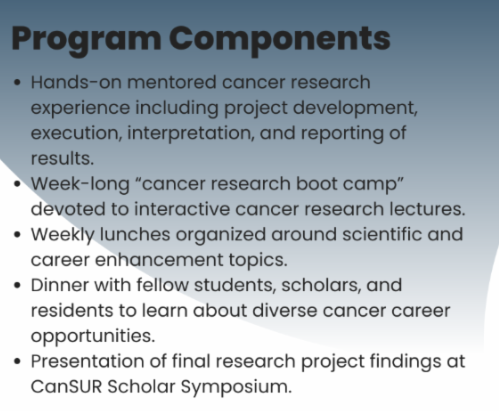 For additional opportunities:  REUIf you have questions about any of these programs, please feel free to contact Linda.Reardon-Lowry@uni.edu